保護者用〔書式４〕臨時（かぜ等）の服薬依頼書　　　　年　　　月　　　日船橋特別支援学校長　様　　年　　組児童氏名　　　　　　　　　　　　　保護者氏名　　　　　　　　　　　印　医師より処方された薬の服用（使用）を下記の通り依頼します。　依頼書は初日に提出していただき、薬は毎日1回分ずつ持たせてください。＊服薬期間が終了しましたので書類をお返しします。　　　　　　　　　新しい用紙を添付しますので、次回お使いください。　　　　月　　日　保健室保護者用〔書式４〕臨時（かぜ等）の服薬依頼書平成　　　年　　　月　　　日船橋特別支援学校長　様　　　年　　組児童氏名　　　　　　　　　　　　　保護者氏名　　　　　　　　　　　印　医師より処方された薬の服用（使用）を下記の通り依頼します。　依頼書は初日に提出していただき、薬は毎日1回分ずつ持たせてください。＊服薬期間が終了しましたので書類をお返しします。　　　　新しい用紙を添付しますので、次回お使いください。　　　　月　　日　保健室〔書式４〕臨時（かぜ等）の服薬依頼書　　　　年　　　月　　　日船橋特別支援学校長　様中学部・高等部　　年　　組生徒氏名　　　　　　　　　　　　　保護者氏名　　　　　　　　　　　印　医師より処方された薬の服用（使用）を下記の通り依頼します。＊服薬期間が終了しましたので書類をお返しします。新しい用紙を添付しますので次回お使いください。　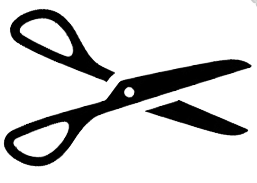 〔書式４〕臨時（かぜ等）の服薬依頼書　　　　年　　　月　　　日船橋特別支援学校長　様中学部・高等部　　年　　組生徒氏名　　　　　　　　　　　　　保護者氏名　　　　　　　　　　　印　医師より処方された薬の服用（使用）を下記の通り依頼します。＊服薬期間が終了しましたので書類をお返しします。新しい用紙を添付しますので次回お使いください。　病院名診　断　名薬の名前・量期　間　　月　　日～　　月　　日まで　昼食前　　昼食後　　その他（　　　　　　　　　　　　　　　　　）服用方法等＊自分で飲む。＊口に入れてあげる。＊その他（　　　　　　　　　　　　　　　　　　　　　　　　　　　）病院名診断名薬の名前・量期　間　　月　　日～　　月　　日まで　昼食前　　昼食後　　その他（　　　　　　　　　　　　　　　　　）服用方法等＊自分で飲む。＊口に入れてあげる。＊その他（　　　　　　　　　　　　　　　　　　　　　　　　　　　）病院名診　断　名薬の名前期　間　　月　　日～　　月　　日まで　昼食前　　昼食後　　その他（　　　　　　　　　　　　　　　　　）服用方法等＊自分で飲む。＊口に入れてあげる。＊その他（　　　　　　　　　　　　　　　　　　　　　　　　　　　）病院名診断名薬の名前期　間　　月　　日～　　月　　日まで　昼食前　　昼食後　　その他（　　　　　　　　　　　　　　　　　）服用方法等＊自分で飲む。＊口に入れてあげる。＊その他（　　　　　　　　　　　　　　　　　　　　　　　　　　　）